Name _________________________________________ Movie Title and Author______________________________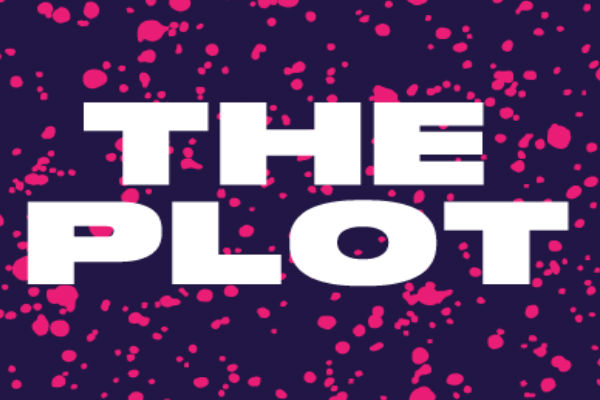 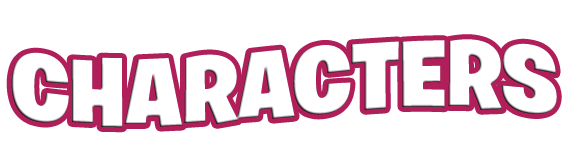 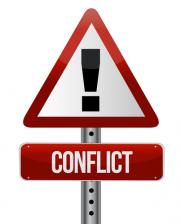 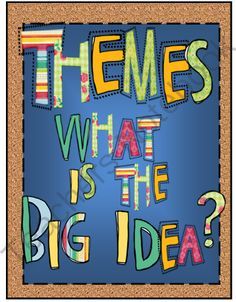 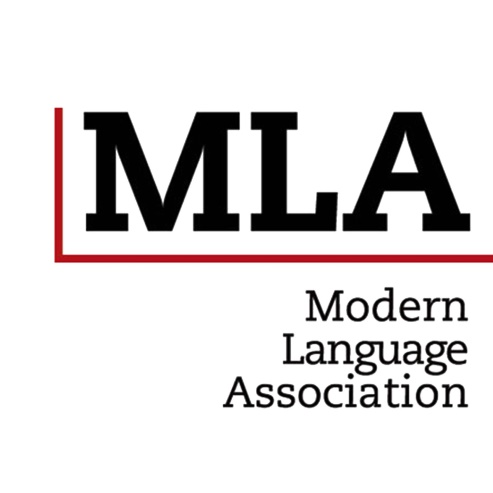 